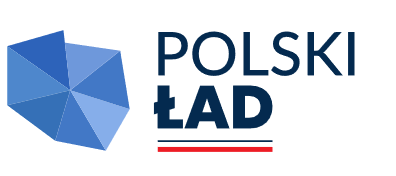 Załącznik nr 4 do SWZZamawiający: GMINA MIETKÓW ul. Kolejowa 35 55-081 MietkówWykonawca: ………………………………………………………………….…….. …………………………………... (pełna nazwa/firma, adres, w zależności od podmiotu: NIP/PESEL, KRS/CEiDG) reprezentowany przez: …………………………………………………………………………………………………………………….…………………(imię, nazwisko, stanowisko/podstawa do reprezentacji)Oświadczenie wykonawcyskładane na podstawie art. 125 ust. 1 ustawy z dnia 19 września 2019 r.Prawo zamówień publicznych (dalej jako ustawa),DOTYCZĄCE SPEŁNIANIA WARUNKÓW UDZIAŁU W POSTĘPOWANIUNa potrzeby postępowania o udzielenie zamówienia publicznego nr BD.271.5.2023, 
pn.: „Budowie przedszkola publicznego w Mietkowie – etap I”, oświadczam, co następuje:INFORMACJA DOTYCZĄCA WYKONAWCY:Oświadczam, że spełniam warunki udziału w postępowaniu określone przez Zamawiającego w Rozdz. VIII SWZ nr  BD.271.5.2023, pn.:,, Budowie przedszkola publicznego w Mietkowie – etap I”.…………….………………………………….………….……. r.                                      (miejscowość, data)…………………………………………..INFORMACJA W ZWIĄZKU Z POLEGANIEM NA ZASOBACH INNYCH PODMIOTÓW: Oświadczam, że w celu wykazania spełniania warunków udziału w postępowaniu, określonych przez Zamawiającego w Rozdz. VIII SWZ nr BD.271.5.2023 pn: „ Budowie przedszkola publicznego w Mietkowie – etap I” polegam na zasobach następującego/ych podmiotu/ów: ……………….……………….…………………………………………………………………………………………………………………………..……………………………………………………………………………………………………………………………………………………………w następującym zakresie:……………………………………………………………………………………………………………………………………………………………………………………………………………………………………………………………………………………………………………………………………………………………………………………………………………………………………………………(wskazać podmiot i określić odpowiedni zakres dla wskazanego podmiotu).…………….………………………………….………….…….                                  (miejscowość, data)                                                                                                           ……………………………………OŚWIADCZENIE DOTYCZĄCE PODANYCH INFORMACJI:       Oświadczam, że wszystkie informacje podane w powyższych oświadczeniach są aktualne i zgodne 
z prawdą oraz zostały przedstawione z pełną świadomością konsekwencji wprowadzenia zamawiającego w błąd przy przedstawianiu informacji. …………….………………………………….………….…….                                     (miejscowość, data)……………………………………..UWAGA: Podmiot udostępniający zasoby lub podwykonawca winien złożyć oświadczenie o spełnianiu warunków udziału w postępowaniu odpowiednio dla swojego zakresu.